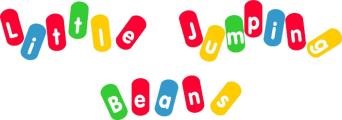 Missing Child PolicyIntroductionChildren’s safety is maintained as the highest priority at all times both on and off premises. Every attempt is made through carrying out the offsite procedures and exit/entrance procedures to ensure the security of children is maintained at all times. Aim of the policyThis policy explains the procedure for staff to follow in the event of a missing child both in the nursery/school environment and on any visits/outings.Implementation of the policyChild going missing on the premisesAs soon as it is noticed that a child is missing the keyworker/staff alerts the manager.The manager will carry out a thorough search of the building and outside area.If the child is not found the manager will contact the office and inform the Head of School, Deputy Headteacher or Assistant Head.Parent/carers will be contacted.The child will be reported missing to the police.The manager will talk to staff to find out when and where the child was last seen and records this on CPOMS.OFSTED will be informed.Child going missing on an outingIf the policies and procedures are being observed it is very unlikely a child will become separated or lost during an outing. If it is realised that a child is no longer with the group, staff should look carefully all around without leaving the group. The manager will contact the school, Head of School and parents immediately. Contact numbers should be taken on any visits/outings outside of the nursery/school environment.The police will be informed and all the children will be returned to the pre-nursery. At the end of the day the manager will complete an incident report on CPOMS. OfSTED will be informed.1SummaryMissing ChildMissing ChildMissing ChildMissing Child2Responsible personMargaret DennisMargaret DennisMargaret DennisMargaret Dennis3Accountable SLT memberCaroline KnightCaroline KnightCaroline KnightCaroline Knight4Applies toAll staffSupport staffTeaching staffAll staffSupport staffTeaching staffAll staffSupport staffTeaching staffAll staffSupport staffTeaching staff5Who has overseen development of this policyCaroline Knight, Margaret Dennis and GovernorsCaroline Knight, Margaret Dennis and GovernorsCaroline Knight, Margaret Dennis and GovernorsCaroline Knight, Margaret Dennis and Governors6Who has been consulted and recommended policy for approvalSenior Leaders Senior Leaders Senior Leaders Senior Leaders 7Approved by and date17.11.2217.11.2217.11.2217.11.228Version number33339Available onEveryYNTrust websiteAcademy websiteSharePointY NY NY N10Related documents (if applicable)11Disseminated toTrustees/governorsAll staffSupport staffTeaching staffTrustees/governorsAll staffSupport staffTeaching staffTrustees/governorsAll staffSupport staffTeaching staffTrustees/governorsAll staffSupport staffTeaching staff12Date of implementation (when shared)17.11.2217.11.2217.11.2217.11.2213Consulted with recognised trade unionsY NY NY NY N